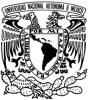 UNIVERSIDAD NACIONAL AUTÓNOMA DE MÉXICO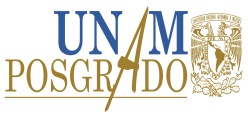 PROGRAMA DE MAESTRIA Y DOCTORADO EN  ESTUDIOS MESOAMERICANOSFACULTAD DE FILOSOFÍA Y LETRASINSTITUTO DE INVESTIGACIONES FILOLÓGICASPrograma de actividad académicaUNIVERSIDAD NACIONAL AUTÓNOMA DE MÉXICOPROGRAMA DE MAESTRIA Y DOCTORADO EN  ESTUDIOS MESOAMERICANOSFACULTAD DE FILOSOFÍA Y LETRASINSTITUTO DE INVESTIGACIONES FILOLÓGICASPrograma de actividad académicaUNIVERSIDAD NACIONAL AUTÓNOMA DE MÉXICOPROGRAMA DE MAESTRIA Y DOCTORADO EN  ESTUDIOS MESOAMERICANOSFACULTAD DE FILOSOFÍA Y LETRASINSTITUTO DE INVESTIGACIONES FILOLÓGICASPrograma de actividad académicaUNIVERSIDAD NACIONAL AUTÓNOMA DE MÉXICOPROGRAMA DE MAESTRIA Y DOCTORADO EN  ESTUDIOS MESOAMERICANOSFACULTAD DE FILOSOFÍA Y LETRASINSTITUTO DE INVESTIGACIONES FILOLÓGICASPrograma de actividad académicaUNIVERSIDAD NACIONAL AUTÓNOMA DE MÉXICOPROGRAMA DE MAESTRIA Y DOCTORADO EN  ESTUDIOS MESOAMERICANOSFACULTAD DE FILOSOFÍA Y LETRASINSTITUTO DE INVESTIGACIONES FILOLÓGICASPrograma de actividad académicaUNIVERSIDAD NACIONAL AUTÓNOMA DE MÉXICOPROGRAMA DE MAESTRIA Y DOCTORADO EN  ESTUDIOS MESOAMERICANOSFACULTAD DE FILOSOFÍA Y LETRASINSTITUTO DE INVESTIGACIONES FILOLÓGICASPrograma de actividad académicaUNIVERSIDAD NACIONAL AUTÓNOMA DE MÉXICOPROGRAMA DE MAESTRIA Y DOCTORADO EN  ESTUDIOS MESOAMERICANOSFACULTAD DE FILOSOFÍA Y LETRASINSTITUTO DE INVESTIGACIONES FILOLÓGICASPrograma de actividad académicaDenominación: Seminario de Investigación – Tradición oral mesoamericana IIDenominación: Seminario de Investigación – Tradición oral mesoamericana IIDenominación: Seminario de Investigación – Tradición oral mesoamericana IIDenominación: Seminario de Investigación – Tradición oral mesoamericana IIDenominación: Seminario de Investigación – Tradición oral mesoamericana IIDenominación: Seminario de Investigación – Tradición oral mesoamericana IIDenominación: Seminario de Investigación – Tradición oral mesoamericana IIClave: 67855Semestre:2017-2Campo de conocimiento: Estudios MesoamericanosCampo de conocimiento: Estudios MesoamericanosCampo de conocimiento: Estudios MesoamericanosCampo de conocimiento: Estudios MesoamericanosNo. de créditos: 8 Carácter: Obligatoria (  ) Optativa ( X )    de elección  ( X )Carácter: Obligatoria (  ) Optativa ( X )    de elección  ( X )Carácter: Obligatoria (  ) Optativa ( X )    de elección  ( X )HorasHorasHoras por semana: Horas al semestreTipo: Seminario de InvestigaciónTipo: Seminario de InvestigaciónTipo: Seminario de InvestigaciónTeoría:Práctica:464Tipo: Seminario de InvestigaciónTipo: Seminario de InvestigaciónTipo: Seminario de Investigación3232464Modalidad: Seminario de InvestigaciónModalidad: Seminario de InvestigaciónModalidad: Seminario de InvestigaciónDuración del programa: SemestralDuración del programa: SemestralDuración del programa: SemestralDuración del programa: SemestralSeriación:       No (  )         Si (x)         Obligatoria (     )      Indicativa (  X)Actividad académica subsecuente:Actividad académica antecedente: Seminario de Investigación – Tradición oral mesoamericana IObjetivos generales: Ampliar las perspectivas teórico metodológicas y su aplicación al análisis de textosObjetivos específicos: Análisis e interpretación de textos de tradición oral mesoamericanaÍndice temáticoÍndice temáticoÍndice temáticoÍndice temáticoÍndice temáticoUnidadTema HorasHorasHorasUnidadTema TeóricasTeóricasPrácticasPerspectivas teórico-metodológicasEtnografía de la tradición oralAnálisis de narrativaAnálisis de textos de tradición oral323232Total de horas:Total de horas:Suma total de horas:Suma total de horas:646464Contenido TemáticoContenido TemáticoUnidadTema y subtemas123Conceptos analíticos: Discurso, texto, contexto, símbolo, memoria culturalEspacio y tiempo en la narrativaMitología y ritualBibliografía básica: Alejos García, José, “La tradición oral en perspectiva dialógica”, en J. Alejos García (coordinador), La palabra en la vida. Dialogismo en la narrativa mesoamericana, México, UNAM, 2012, pp. 19-42.Bajtín, Mijaíl, Estética de la creación verbal, México, Siglo XXI Editores, 1982.______, La cultura popular en la Edad Media y el Renacimiento,  México, Alianza Universidad, 1989.Bortoluzzi, Manfredi y Witold Jacorzynski (Coordinadores), El hombre es el fluir de un cuento: Antropologías de las narrativas, México, CIESAS, 2010.Lotman, Iuri, La semiosfera I. Semiótica de la cultura y del texto, Madrid, Ediciones Cátedra, 1996, Toporov, Vladimir, et al, Arbol del mundo. Diccionario de imágenes, símbolos y términos mitológicos, La Habana, Criterios, 2002.Bibliografía básica: Alejos García, José, “La tradición oral en perspectiva dialógica”, en J. Alejos García (coordinador), La palabra en la vida. Dialogismo en la narrativa mesoamericana, México, UNAM, 2012, pp. 19-42.Bajtín, Mijaíl, Estética de la creación verbal, México, Siglo XXI Editores, 1982.______, La cultura popular en la Edad Media y el Renacimiento,  México, Alianza Universidad, 1989.Bortoluzzi, Manfredi y Witold Jacorzynski (Coordinadores), El hombre es el fluir de un cuento: Antropologías de las narrativas, México, CIESAS, 2010.Lotman, Iuri, La semiosfera I. Semiótica de la cultura y del texto, Madrid, Ediciones Cátedra, 1996, Toporov, Vladimir, et al, Arbol del mundo. Diccionario de imágenes, símbolos y términos mitológicos, La Habana, Criterios, 2002.Bibliografía complementariaBreton, Alain, et al, Espacios mayas, México, UNAM/CEMCA, 2003.Bubnova, Tatiana, «Voz, sentido y diálogo en Bajtín”, Acta Poética, (27-1) primavera, 2006, pp. 97-114.Lupo, Alessandro, La tierra nos escucha. La cosmología de los nahuas a través de las súplicas rituales, México, INI, 1995.Pitarch, Pedro, La cara oculta del pliegue. Ensayos de antropología indígena. México, CONACULTA, 2013.Severi, Carlo, “Memory, reflexivity and belief. Reflections on the ritual use of language”, Social Anthropology, (10) 2002, pp. 23-40.Viveiros de Castro, Eduardo, “Exchanging Perspectives. The Transformation of Objects into Subjects in Amerindian Ontologies”Common Knowledge, 10:3, 2004, pp. 463-484.Bibliografía complementariaBreton, Alain, et al, Espacios mayas, México, UNAM/CEMCA, 2003.Bubnova, Tatiana, «Voz, sentido y diálogo en Bajtín”, Acta Poética, (27-1) primavera, 2006, pp. 97-114.Lupo, Alessandro, La tierra nos escucha. La cosmología de los nahuas a través de las súplicas rituales, México, INI, 1995.Pitarch, Pedro, La cara oculta del pliegue. Ensayos de antropología indígena. México, CONACULTA, 2013.Severi, Carlo, “Memory, reflexivity and belief. Reflections on the ritual use of language”, Social Anthropology, (10) 2002, pp. 23-40.Viveiros de Castro, Eduardo, “Exchanging Perspectives. The Transformation of Objects into Subjects in Amerindian Ontologies”Common Knowledge, 10:3, 2004, pp. 463-484.Sugerencias didácticasExposición oral		               (x )Exposición audiovisual	               ( x)Ejercicios dentro de clase	               ( x)Ejercicios fuera del aula	               ( x)Seminarios		               (x )Lecturas obligatorias	                                 ( x)Trabajo de investigación	               ( x)Prácticas de taller o laboratorio                  ( )Prácticas de campo	                                (  )Otras: ____________________                (  )Mecanismos de evaluación del aprendizaje de los alumnos: Exámenes parciales		                   (  )Examen final escrito		                   (x )Trabajos y tareas fuera del aula	                   ( x)Exposición de seminarios por los alumnos    ( x )Participación en clase	                                    ( x)Asistencia	                                                      (x )Seminario                                                       ( x )Otras:                                                              (  )